姓名：  									_____月_____ 日 星期_____中文___   ____年级											 about “辶”Task (A) What is the component shared by all of the characters below?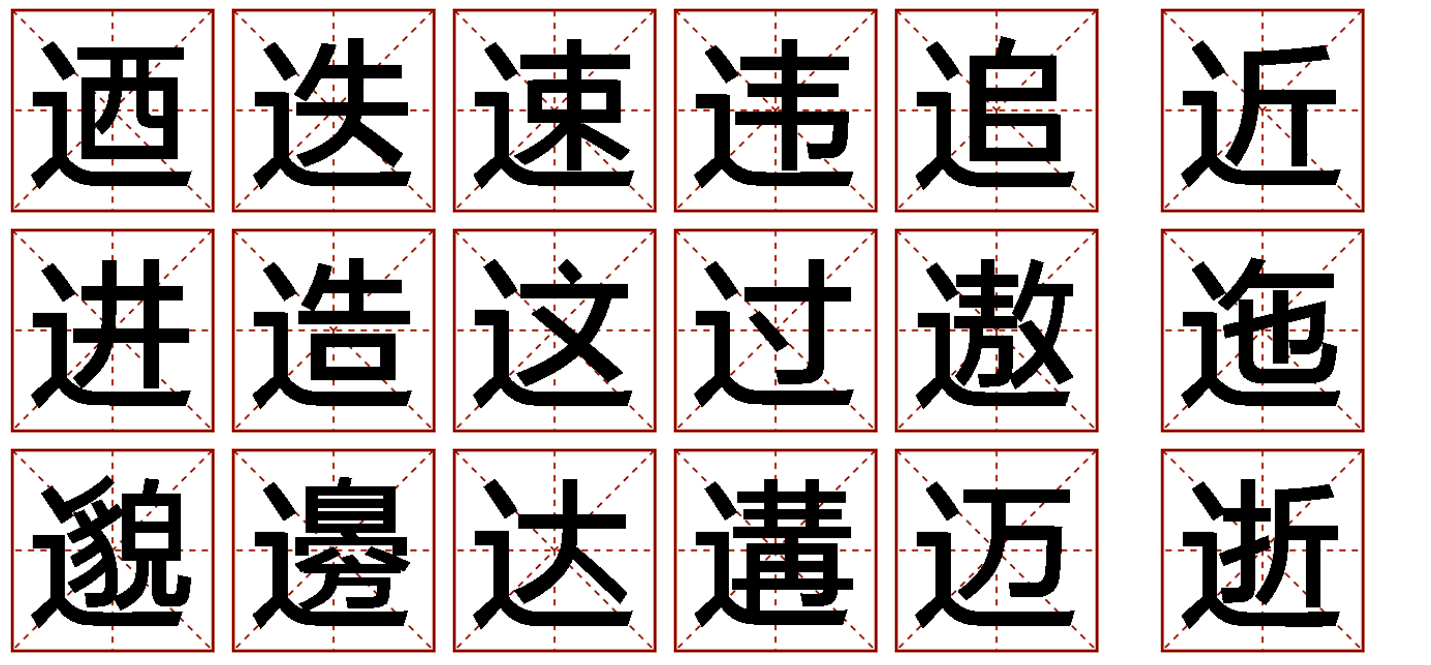 Task (B)With your partner, scan text1 and highlight every character which has this radical.  
Remember: it must be on the left!Choose 1 of the characters discuss with your partner what you “think” is the correct way to write this character, practice writing in the boxes below:
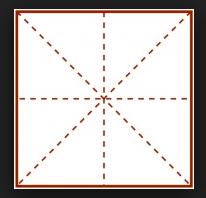 After you think you have written the character correctly, go to mdbg.net and draw the character into the dictionary.  Check stroke order and direction (did you guess correctly?)Re-write one more time, following the correct stroke order and directionWrite the pinyin for the character_________________
